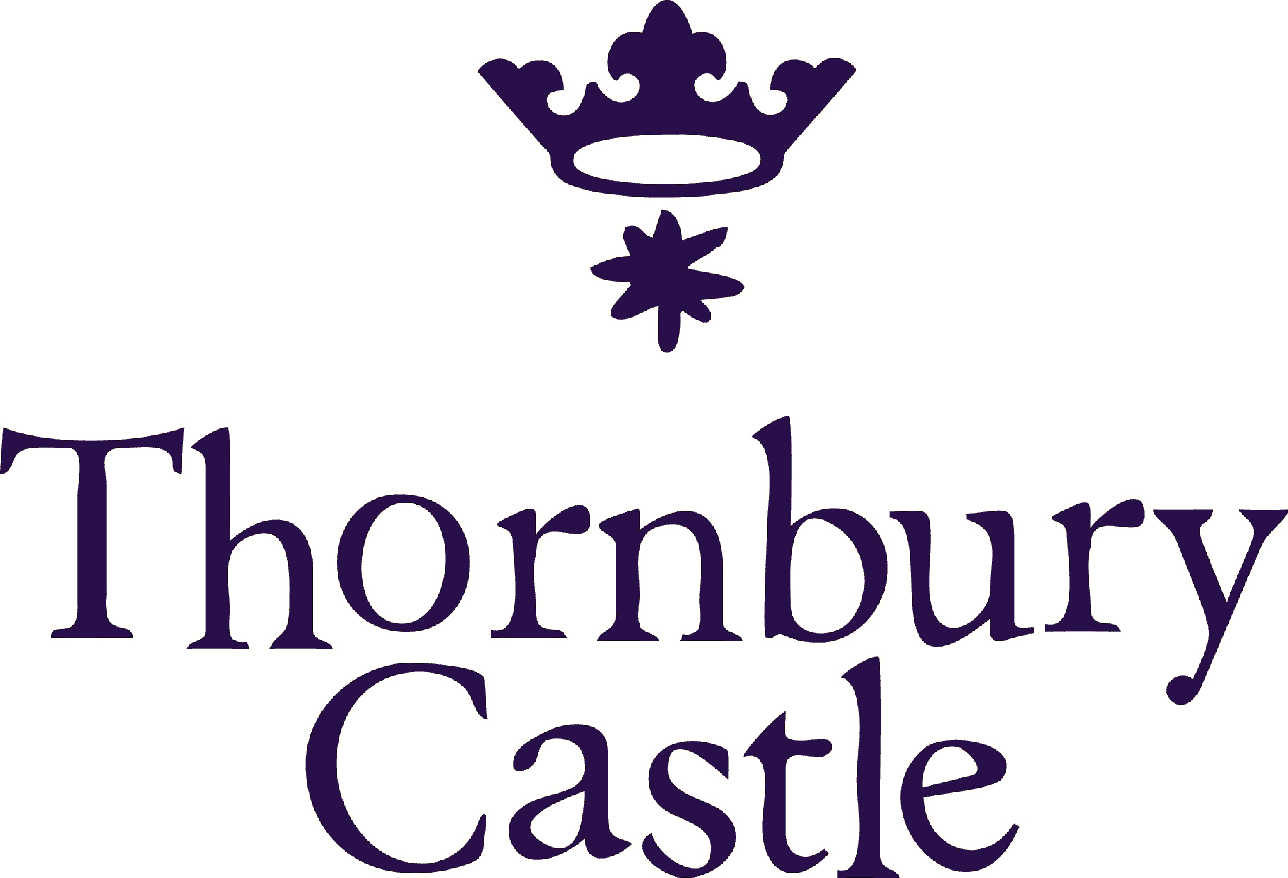 Tudor Banquet
Special menu (only for those very few of you who can’t eat either the meat of vegetarian options)****Whole Loaves of Warm Bread (Gluten Free)Vegetable Broth with fresh herbs****Vegetable Broth with fresh herbs**** Potato Croquette Stuffed with Ratatouille with Chard and Pea Fricassee and Fresh Pea Shoots ****Warm Pie of Caramalised Apples and Sultana “proper custard”****Tea, Coffee and Homemade Fudge